Hypo #6—necessary party a purchaser of a debenture sues the issuer to assert alleged right to convert the debenture into stock

are the other owners of the debentures necessary parties?Yes b/c they have common interest in whether they have ability to convert it Shouldn’t have multiple law suits b/c there is a problem with having these bonds moving around where certain bonds can be converted to equity and others can’tBonds being bought and sold, would mean that there is no longer market in that debt b/c it would have completely different characteristics This is a category of debt, but we want it to be treated the same in market place, therefore, everyone needs to be bound to make sure it’s all equal Green: practically necessary to have uniform approach If you have all these people as necessary parties and there are more than can have their on lawyers participating in a law suit, you turn it into a class-action suit And that’s how class actions startedNecessary parties but too many to give everyone their own lawyer So you had to determine the fate of all through the action of one representative plaintiff Class actions have gone well beyond this Ex: mass tort –big explosion and a lot of people hurthere the claimants are not necessary partiesit is only the level of efficiency to have all suits brought in that justifies it as a class action Original class action was where all these people were necessary parties but there were too many so class action makes senseHypo #7Glueck (NY) sues Company (Cal.) in federal court in California to have Company reissue shares currently held by Haas (NY) in Glueck and Haas’s name.

is there a problem...?We know why Haas is necessary party Assume there is PJ here The problem with joining him is that Haas is diversity destroying party Assume this is under state law, but now we have necessary party that is New Yorker Ct may not known which side Haas is on (P or D) You want to bring Haas in b/c he is claiming he has ownership Haas is D b/c he claims to be the owner of it all, contrary to what Glueck saysHis relationship to Glueck that would make it P/D relationship, is that it’s adversarial P is claiming property that Haas claims is his And company will probably side with Haas too (they gave property to Haas b/c it’s his) So assuming that someone is necessary party but they can’t be joined because it would destroy diversity or there is no PJ independent of consent and consent won’t be given Ct hast do decide if they can move forward without necessary party or if they need to throw out case entirely is the necessary party “indispensable”?19(b)(b) When Joinder Is Not Feasible.  If a person who is required to be joined if feasible cannot be joined, the court must determine whether, in equity and good conscience, the action should proceed among the existing parties or should be dismissed. The factors for the court to consider include:
    (1) the extent to which a judgment rendered in the person’s absence might prejudice that person or the existing parties; [this just takes into account how necessary a party they are]
    (2) the extent to which any prejudice could be lessened or avoided by:
        (A) protective provisions in the judgment;
        (B) shaping the relief; or
        (C) other measures; [classic example, change injunctive relief into damages]

    (3) whether a judgment rendered in the person’s absence would be adequate; [this just takes into account how necessary a party they are]and
    (4) whether the plaintiff would have an adequate remedy if the action were dismissed for nonjoinder. [is there a place where all the parties can be put together, eg state court]
Torrington v. Yost Trade secrets case  in federal courtD worked for P, while working for P, signed confidentiality agreement Left P to work at similar kind of job D moved to dismiss under R19 for failure to join new employer INA INA is a necessary party b/c they have an interest in the litigation and if they are not joined, they won’t be able to vindicate their interests and party will be subject to inconsistent obligations Inconsistent determination on whether D can work for INA or notUsually it is injunctive relief that causes necessary party problem P wants to prevent D from working for 18 monthsDuplicative law suits Torrington brought their claim and wonThen INA brought claim against Yost and wonInconsistency here is under first judgment Yost is obligated to not work for INA and under second is obligated to keep his contract with INA and work for themBUT INA and Torrington are from the same state and INA must be brought in a a D with YostIs INA indispensable? main question is whether there is an alternative  forum where they can all be put together (yes – state court)whether relief could be changed to solve problem – eg Yost made to work somewhere else at INA won’t help – INA could sue him for not working in the place they originally wanted him to – putting Yost under inconsistent obligationsRule 24 Intervention (a) Intervention of Right.  On timely motion, the court must permit anyone to intervene who:
    (1) is given an unconditional right to intervene by a federal statute; or
    (2) claims an interest relating to the property or transaction that is the subject of the action, and is so situated that disposing of the action may as a practical matter impair or impede the movant’s ability to protect its interest, unless existing parties adequately represent that interest.Green: (2) could also be put in terms of someone who is already a party subject to inconsistent obligation Hypo #8African-Americans who have been refused employment by a fire department are suing the city for racial discrimination in hiring 

they are asking for preferential treatment in hiring by the fire department as a remedy for past discrimination

may the white firefighters (or white applicants to the fire department) who would be affected by this relief intervene of right?  Are they necessary parties? could be so described under 19(a)(1)(B)that person claims an interest relating to the subject of the action and is so situated that disposing of the action in the person’s absence may:
            (i) as a practical matter impair or impede the person’s ability to protect the interest; or
            (ii) leave an existing party subject to a substantial risk of incurring double, multiple, or otherwise inconsistent obligations because of the interest.eg Af-Am’s win and then white firefighters sue fire dept. and also win – fire dept is subject to inconsistent obligsor could say that if second suit is dismissed because of judgment in 1st the white firefighters can’t vindicate their interestthe idea of intervention of rights under 24(a) is similar – necessary party joins of own accordBUT there is a tendency to say that the interest needed to be an intervenor of right is broader than the interest needed to be a necessary party – for an intervenor it might not be an interest that the intervenor could have sued on if he is not joined
If no one else mentions white applicants, then they can join the party on their own Someone who is not party and joins the law suit, they have to have good reason Reason: they are necessary party or something very close to necessary party Only thing is that you won’t be able to intervene if “existing parties adequately represent that interest”There’s the idea that someone has an interest in the law suit but it’s sufficiently important that they can interveneIf lawsuit proceeds without you, you might not be able to vindicate your interests Can court bring in necessary party sua sponte?Yes, this is a way of providing adequate relief and they have an interest in doing so What if white firefighters don’t intervene?1. They didn’t find out to intervene 2. They knew about it and decided not to intervene and no one else knew that they were necessary party It’s a tragedy b/c  someone is going to be screwed over Green: for this particular example, there’s a statute that applies  42 U.S.C. § 2000e-2(n)If you had actual notice of law suit (the white applicants), and you didn’t intervene, you’re going to be bound to the lawsuit tied to civil rights actionsSo you must join law suit if you find out about or else you’ll be bound This is an EXCEPTION to the general rule that you cannot be bound by a judgment unless you were an actual partySOME jurisdictions have introduced this general idea in their common law of issue preclusionif you were a necessary party and knew about the lawsuit and did not intervene then you will be bound by the resultsbut this is a cutting edge doctrine This is unusual so if you remember anything, remember that you almost always cannot be bound by a lawsuit in which you were not a partyHypo #9P wants to build a dump in some wetlands

the Army Corp of Engineers refuses to issue a permit

P sues the Army Corp of Engineers

may people who live by the wetlands intervene on the side of the government?Are they an intervener of right?Yes they have an interest—they don’t want smelly dumps As practical matter, if they’re not joined, they may not be able to vindicate interests Is their interest adequately represented by gov’t?Well maybe gov’t might settle b/c they have a lot of other things going on It’s problematic when people intervene on side of gov’t, so it’s very common for their to be limitations of intervention Via amicus brief b/c they are not bound So then they say you can only intervene if it’s for purposes of bringing the appeal Permissive Intervention Very rare for ct to allow permissive intervention Supplemental jurisdiction Hypo #10 P (NY) sues D (NY) under federal securities law in federal court

P joins under R 18(a) a state law fraud claim against D 

D impleads insurer I (NY) for state law contract claim

D also brings compulsory counterclaim for breach of contract (P didn’t pay all the money he owes under the securities contract)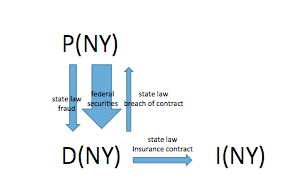 idea that this is all one big case so the whole case can be sent to federal court as a CONSTITUTIONAL MATTER as long as it has the “arising under” hook Pendant and ancillary Together is the constitutional scope for their to be supplemental jurisdiction ASA A CONSTITUTIONAL MATTERPendantapplies to a plaintiff with an action that has its own source of SMJ who joins causes of action without their own source of SMJ but that arise from a common nucleus of operative factGreen: “common nucleus of operative fact” shows that you are trying to show the constitutional scopePrefers for you to use this phrasing over “transaction or occurrence”, which is joinder-rule-talkAncillary Two types:(1) Actions brought by someone other than the plaintiff that lack their own source of federal SMJ but have a common nucleus of operative fact with the action that does
(compulsory counterclaims, cross claims)still “common nucleus of operative facts” doing the work here (2) Joined cause of action, although not really arising out of the common nucleus of operative fact, asserts legal rights that were activated by the cause of action that has an independent source of federal SMJ actions
- impleader
- supplementary proceedings to effectuate P’s judgmentthis one means if you bring action against someone and you win, you then have to collect that judgment you use state debt collection law for those proceedings to continue in fed court, there must be supplemental jurisdiction for state law debt collection action this has ancillary jurisdiction b/c trying to collect debt is started by fed judgmentanything that has common nucleus of operative facts that gave rise to federal action, that’s still going to be constitutional case or controversy and any action that is animated by the success of the action that has SMJ on its own, it will count in constitutional case or controversyGreen: be sure to answer constitutional question separately Hypo #11 P (NY) sues D1 (NJ) for brawl
P joins D2 (NY) under R 20(a)Supplemental jurisdiction has destroyed diversity So although this is constitutional (b/c P v. D2 is part of constitutional case or controversy with P v. D1) Constitutional question is not the only question Next step is if statute giving ct SMJ allows it?in the past you looked to the particular statute at issue and you see is giving the action SMJ would frustrate its purposehere it would because the requirement of complete diversity in 1332 would be frustrated after Finley….. the question is now answered by 28 U.S.C. §1367 Supplemental jurisdiction (a) Except as provided in subsections (b) and (c) or as expressly provided otherwise by Federal statute, in any civil action of which the district courts have original jurisdiction, the district courts shall have supplemental jurisdiction over all other claims that are so related to claims in the action within such original jurisdiction that they form part of the same case or controversy under Article III of the United States Constitution. Such supplemental jurisdiction shall include claims that involve the joinder or intervention of additional parties.(b) In any civil action of which the district courts have original jurisdiction founded solely on section 1332 of this title, the district courts shall not have supplemental jurisdiction under subsection (a) over claims by plaintiffs against persons made parties under Rule 14, 19, 20, or 24 of the Federal Rules of Civil Procedure, or over claims by persons proposed to be joined as plaintiffs under Rule 19 of such rules, or seeking to intervene as plaintiffs under Rule 24 of such rules, when exercising supplemental jurisdiction over such claims would be inconsistent with the jurisdictional requirements of section 1332.1367(b) is only a problem if original jurisdiction is only diversity case, and then only if it’s a claim by P, you might be in trouble because an exception to supplemental jurisdiction might applySupplemental Jurisdiction Statute 28 U.S.C. § 1367 passed to override SCt decision in Finley, codified supplemental jurisdiction requirements1st Step: Constitutional Analysis- is the action part of the same constitutional case or controversy as the action with original SMJ?e.g. does it share have a common core of operative fact?2nd Step (Only if Federal Action is based solely on Diversity): Statutory Analysis using §1367(b)	(b) In any civil action of which the district courts have original jurisdiction founded solely on section 1332 of this title, the district courts shall not have supplemental jurisdiction under subsection (a) over claims by plaintiffs against persons made parties under Rule 14, 19, 20, or 24 of the Federal Rules of Civil Procedure, or over claims by persons proposed to be joined as plaintiffs under Rule 19 of such rules, or seeking to intervene as plaintiffs under Rule 24 of such rules, when exercising supplemental jurisdiction over such claims would be inconsistent with the jurisdictional requirements of section 1332. notice these exceptions are a problem only for actions brought by a plaintiffso –Hypo #10 P (NY) sues D (NY) under federal securities law in federal court

P joins under R 18(a) a state law fraud claim against D 

D impleads insurer I (NY) for state law contract claim

D also brings compulsory counterclaim for breach of contract (P didn’t pay all the money he owes under the securities contract)all of these actions have supplemental jurisdiction – they are all part of the same constitutional case or controversy and because the core action is federal question that is all that matterswhat if the D is granted summary judgment on the federal securities action?

must the court dismiss the state common law fraud action?
it does not have to – they still have supplemental jur
what if the D gets the federal securities action dismissed for failure to state a claim?they still have suppl jurit can at its discretion dismiss the actions however(c) The district courts may decline to exercise supplemental jurisdiction over a claim under subsection (a) if -
(1) the claim raises a novel or complex issue of State law,
(2) the claim substantially predominates over the claim or claims over which the district court has original jurisdiction,
(3) the district court has dismissed all claims over which it has original jurisdiction, or
(4) in exceptional circumstances, there are other compelling reasons for declining jurisdiction.- P(NY) and D(NY) wish to litigate their state law battery action in federal court before their friend, federal judge X, who is willing

- how to overcome the problem of SMJ?

- P sues D in federal court claiming that D’s hitting him was a violation  of federal securities law

- P joins to the federal action a state law battery action

- when the federal securities law action is dismissed for failure to state a claim, there is still SMJ for the battery action

- should this work...?NO – in this case the federal action is not colorable so it will be dismissed for lack of SMJ not failure to state a claim – as a result there cannot be suppl jur for the other actions§1367(d) allows for claims dismissed under §1367(c) to be brought in State Courts, dictates a new tolling of the statute of limitations (possibly cuts into State’s authority over their courts)§1367(d) The period of limitations for any claim asserted under subsection (a), and for any other claim in the same action that is voluntarily dismissed at the same time as or after the dismissal of the claim under subsection (a), shall be tolled while the claim is pending and for a period of 30 days after it is dismissed unless State law provides for a longer tolling period.Jinks Case about the constitutionality of §1367(d), Court held that the statute helps encourage people to take claims to federal court without the fear of their state law claims being barred from state court on statute of limitations grounds if they are dismissed under 1367(c)it is constitutional even though Congress is regulating the procedure of state courts because the regulation is only to protect the jurisdiction of federal courtsHypo #1- A (NY) sues B(NY) under fed securities laws 

A joins state common law fraud claim against C (NY), an auditor for B who was also responsible for the fraudPermissible Joinder under Rule 20(a)Supplemental Jurisdiction exists because action A -> C concerns the same nucleus of operative facts as claim A->B which has original jurisdiction Since A->B is federal question, that is the only questionThis is incidentally similar to the pendant party jurisdiction which the SCt rejected in Finley and Aldinger – it was those two cases that motivated Congress to pass 1367#1(b) Assume A also joins a state law action for a battery occurring a few weeks before the fraud against CAllowed under 14(a) but no supplemental jurisdiction, not the same nucleus of operate factsHypo #2- A (Cal.) sues E (Nev.) (B’s employer) under state law for a battery committed by B (Cal.)E impleads BAcceptable under Rule 14 (E claiming B is liable to E for all or part of E’s liability to A)There is suppl jur for this impleaderB then brings joins an action against A on the harm done to B in their fightThis is allowed under R 14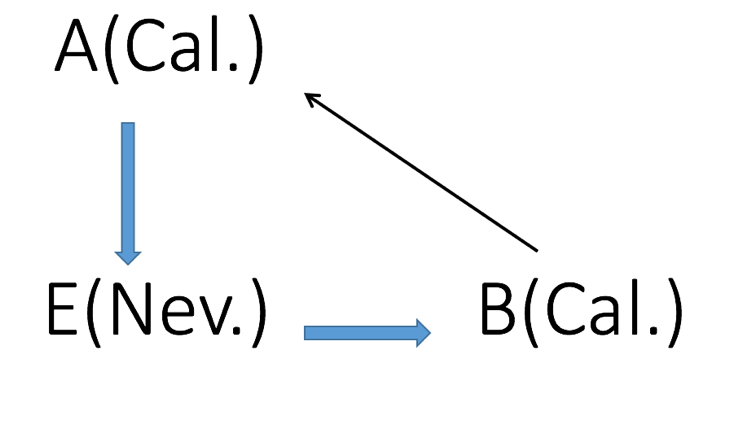 Supplemental Jurisdiction exists, even though B and A are not diverse same const’l case or controversy as A v. E and even though one might have to woryy about the exceptions to suppl jur in 1367(b), because A v. E is solely a diversity case, B v. A is not brought by a plaintiff so the exceptions don’t apply